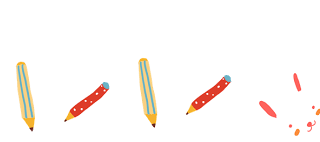 Adım: Sınav Kaygısı ile Başa ÇıkmaSınava son anda hazırlanmayın !Sınavdan önce iyi bir uyku çekin ve dinlenin.İyi ve doğru beslenin.Sınavdan önce ilaç kullanmak- tan kaçının.Düşünce ve inançlarınızı sorgu- layın. (‘’Mükemmel olmalıyım.’’ yerine ‘’Kendimi ve yapabilecek- lerimi biliyorum. Elimden gele- nin en iyisini yapacağım.’’)Gevşeme ve nefes alma egzer- sizlerini öğrenin.Kaygının normal ve hatta gerekli bir duygu olduğunu kabul edin. Ancak onun sizi ele geçirmesine izin vermeyin.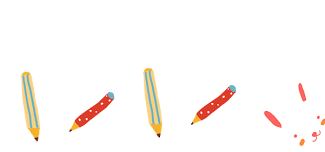 Doğru olmayan düşüncelerle ken-dinize işkence etmeyin.Verimli ders çalışma yöntemleri ve test çözme teknikleri konusunda mutlaka bilgi sahibi olun.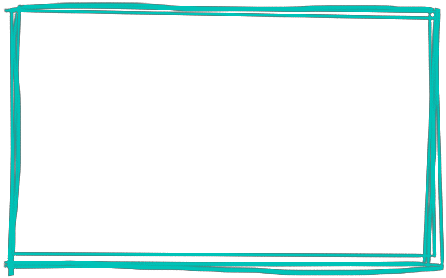 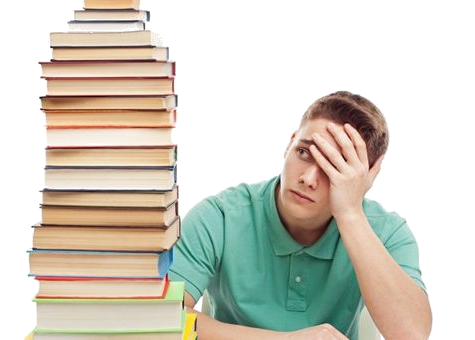 Gerektiğinde uzmanından yardım almaktan çekinmeyin. NOT:  Kurumumuzda  çalışmakta olan Psikolojik Danışmanlar bu anlamda si- ze destek olabilir.Kaygıdan uzak, emeğinizin karşılığını aldığınız bir sınav süreci geçirmeniz dileğiyle… Başarılar...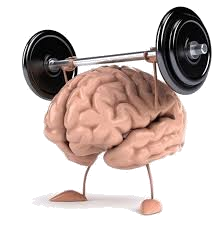  Sınav kaygısı; öncesinde öğrenilen bilginin sınav sırasında etkili bir biçim-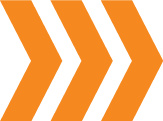 de kullanılmasına engel olan ve ba- şarının düşmesine yol açan yoğun kaygı olarak tanımlanır.BELİRTİLERİ NELERDİR ? Duygusal belirtiler; panik, sinir, ağlama, engellenmişlik hissi, şaşkın- lık, unutkanlık, olumsuz düşünceler ve depresyon şeklinde sıralanabilir Fiziksel belirtiler; ise kalp atışları- nın hızlanması, mide bulantısı, titre- me, kasılma, baş ağrısı veya aşırı ter- leme şeklinde ortaya çıkabilir.SINAV KAYGISI NEDEN OLUŞUR ?Gerçekçi olmayan düşünce bi- çimlerine sahip olmak kaygını oluş- masında en önemli süreçlerdir. Bu- naltıya eğilimli kişilik yapısı (mükemmeliyetçi, rekabetçi) olan- larda daha sık görülür. Sosyal çevre- nin beklentileri ve baskısı da önemli bir etkendir.Sınav kaygısı ile iki adımdabaşa çıkabilirsiniz:Adım: Kaygının Nedenlerini BelirleyinSınav kaygısının en basit baş lıca sebebi, sınava yeterince hazırlanmamış olmaktır. Bu durumda sınava çalışmamızı sağlaya- cak ve kaygıyı azaltacak çalışma strate- jileri geliştirmemiz gerekli !!! Başarısızlık korkusu: Başarı- sızlık korkusu, çok çeşitli kay- naklara bağlı olarak kaygıya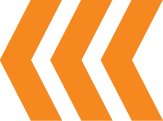 neden olabilir. Örneğin; kötü bir sonuç aldığınızda utanılacak duruma düşece- ğinizi düşünüyor olabilirsiniz, sınavıtüm hayatınızın merkezine almış olabi- lirsiniz. Çaresizlik hissi: Aldığınız, kötü notu, sınava yetersiz hazırlanmaya bağlamak-tansa, daha çok sınavın zorluğuna ve- ya kendi kontrolümüz dışındaki diğer çevresel faktörlere bağladığımızda, sı- navlarla ilgili çaresizlik hisleri daha da yerleşir. Sonuç olarak, çalışma süre- mizden ve kalitesinden kaynaklanan başarısızlığın sebeplerini dışarıda ara- dığımızdan ve “Ne yaparsam yapayım işe yaramayacak.” şeklinde düşündü- ğümüzden daha da az çalışmaya baş- larız ve kaygılarımız artar. Kendine karşı tehdit olarak algılama: Bazen kendimize verdiğimiz değeri, sınavlar-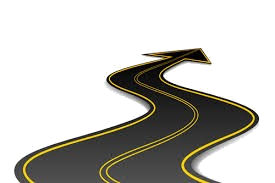 dan alınan 1-2-3-4-5 notlarıyla ölçe- riz. Özgüvenimiz, doğrudan aldığımız notlarla orantılıdır. Notlarla bağlantılı olarak hissettiğimiz bu negatif duygu- lar, kendimize duyduğumuz güveni azaltarak çaresizlik duygusunu baskın olarak hissetmemize ve sınav kaygısı- na neden olabilir.